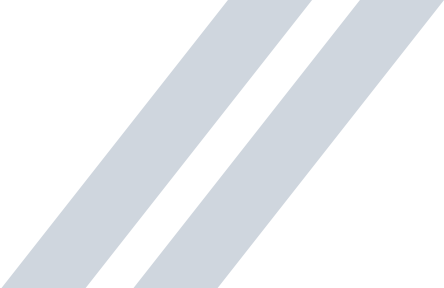 ООО «АТБ Электроника»Сайт: https://atb-e.ru+7 495 229 44338 800 500 53 70info@atb-e.ru129301, Москва, ул. Касаткина, д.11 с.2Юридический адрес: 125124, Москва, ул. Правды, д. 24, стр. 7, этаж 1, помещение Х, комната 12.1 вариант «АТБ Электроника» — ведущий российский разработчик и производитель электроники. Компания оказывает полный перечень услуг по разработке и изготовлению электронного оборудования, приборов и других электронных изделий: от проектирования до сборки и испытаний готовой продукции. Гибко настраиваемые производственные мощности «АТБ Электроника» позволяют выпускать продукцию партиями различного масштаба от нескольких штук, до крупных партий изделий с широким спектром устанавливаемых компонентов. Производство и R&D центр находятся в Москве, занимают более 4 500 м2. Система менеджмента качества компании сертифицирована в соответствии с требованиями международного стандарта ISO 9001:2015. Компания выпустила первую в России линейку ОЕМ оборудования для промышленного интернета вещей (IIOT), куда вошли мини-компьютеры, процессорные модули, модемы, базовые станции и датчики различного назначения. Разработанная и выпущенная на мощностях «АТБ Электроника» продукция находит свое применение в таких отраслях как водный, автомобильный и железнодорожный транспорт, жилищно-коммунальное хозяйство, промышленная автоматика, медицина, телекоммуникации, нефте- и горнодобывающая промышленность, сельское хозяйство и цифровизация (IOT).  «АТБ Электроника» активно участвует в работе отраслевых ассоциаций и объединений.2 вариант «АТБ Электроника» — ведущий российский разработчик и производитель электронных устройств. Производство и R&D центр находятся в Москве, занимают более 4 500 м2. Производственные мощности и собственный R&D центр позволяют компании более 18 лет лидировать на рынке промышленного производства электроники. Компания выпустила первую в России линейку ОЕМ оборудования для промышленного интернета вещей (IIOT), разработала мини-компьютеры и процессорные модули с использованием российских и иностранных процессоров. Контроль качества на каждом этапе производства, обязательная гарантия на продукцию — залог успеха наших клиентов. Компания «АТБ Электроника» — участник отраслевых ассоциаций и объединений.